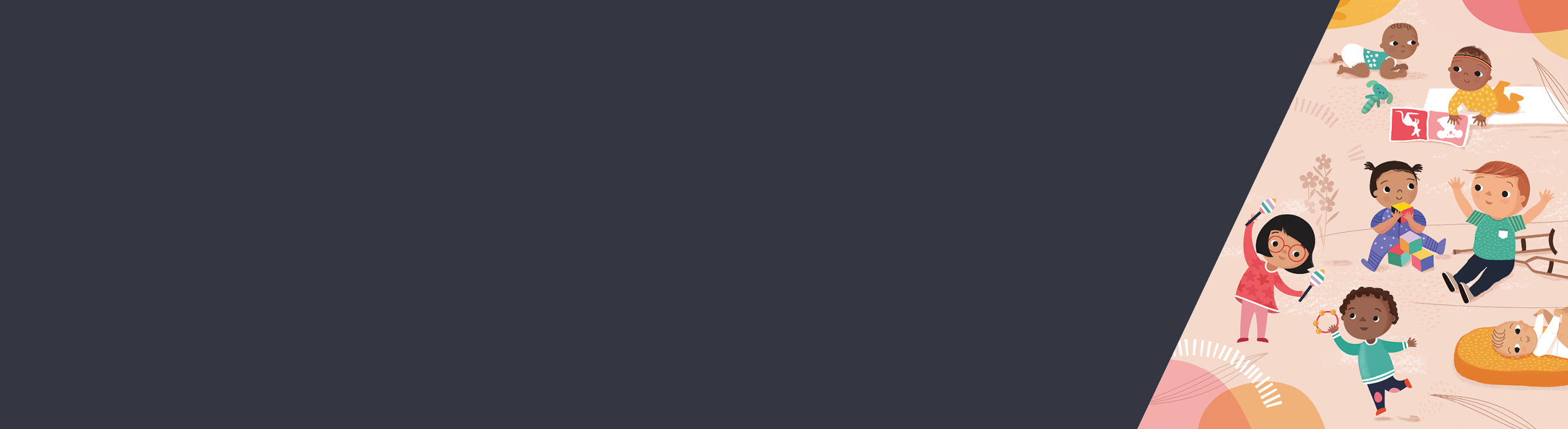 ContentsWho are we?	1What information do we collect about you?	1Why do we collect your information?	1Who else sees your information?	1What say do you have in what information is collected?	2How will your information be protected?	2Can you access your health record?	2Any other questions?	2This factsheet tells you more about what happens to information about you, your child and your family while you are a client of the Victorian Maternal and Child Health (MCH) Service.Who are we?The Victorian Maternal and Child Health Service is a universal health service for children from birth to school age, focusing on promotion of health and development, prevention, early detection and intervention for physical, emotional and social factors affecting young children. While the service is primarily for the child, we also focus on the health and wellbeing of the mother and the family, in the context of the child’s health and wellbeing. MCH nurses are registered nurses and midwives with postgraduate qualifications in maternal and child health. The MCH service is provided in partnership between local government authorities and the Victorian Government.What information do we collect about you?We keep your name and contact details on your or your child’s record. Other details, such as your or your child’s care plan and information about the services you receive, are recorded each time you visit.Why do we collect your information?The information we collect helps us to keep up-to-date details about you or your child’s needs, so we can care for you or your child in the best possible way.Who else sees your information?Your information can only be seen by the professionals in this service involved in your or your child’s care. We also use the information to better manage and plan this service. Examples of where we may be required by law to release your or your child’s information include where required under legislation or when the council is ordered by a court to produce or release this information. Information may also be shared under the Child Information Sharing Scheme (only with specific organisations and services under this scheme), to protect the wellbeing and safety of your child. What say do you have in what information is collected?We rely on the information you give us to help provide the right care for you or your child. If you decide not to share some of your or your child’s information, this is your right, but it may affect our ability to provide you with the best possible services.Talk to your maternal and child health nurse if you wish to change or cancel your consent.How will your information be protected?We are committed to protecting the confidentiality of your and your child’s record. The privacy of your information is also protected by law – most notably the Health Records Act 2001.This Act protects health information from misuse, loss, unauthorised access, modification or disclosure, as well as transfer of information to another health provider (like another MCH service), and permanent destruction or de-identification of health information that is no longer needed.We treat your information in the strictest confidence and store it securely in a secure records system.Can you access your health record?Yes, you have a right to request access to your or your child’s health record through a Freedom of Information request. You can ask for the information to be corrected if necessary.Any other questions?Please talk to your maternal and child health nurse if you have any other questions or complaints about what happens to your information while you are a client of the Victorian MCH service, or if you wish to access your record.What happens to information about you and your familyPrivacy factsheet for families using the Maternal and Child Health serviceTo receive this publication in an accessible format phone 1300 650 172, using the National Relay Service 13 36 77 if required, or email Commissioning Performance and Improvement Aged and Community Based Health Care and Cancer Services <mch@dhhs.vic.gov.au>Authorised and published by the Victorian Government, 1 Treasury Place, Melbourne. © State of Victoria, Australia, Department of Health and Human Services June 2020. ISBN 978-1-76096-013-1 (pdf/online/MS word)Available at health.vic – Child Development Information System <https://www2.health.vic.gov.au/primary-and-community-health/maternal-child-health/child-development-information-system> 